           Garden Scavenger Hunt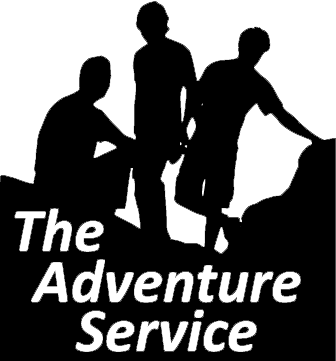          Can you find these in your garden?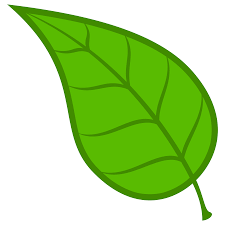 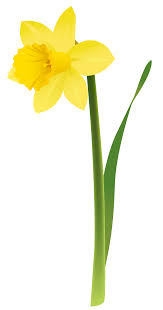 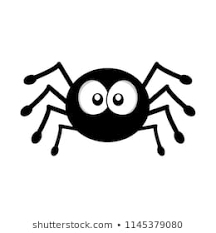 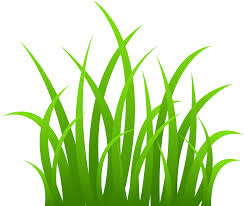 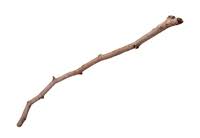 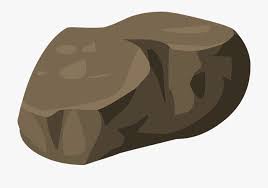 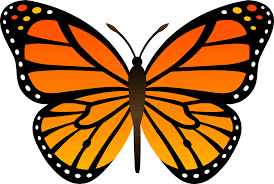 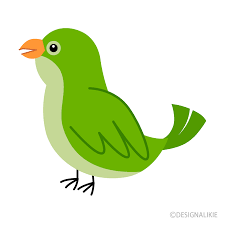 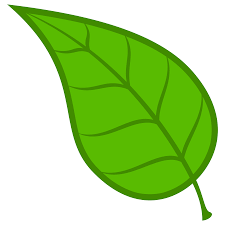 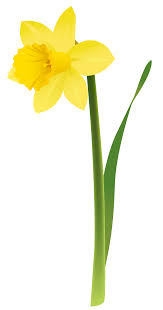 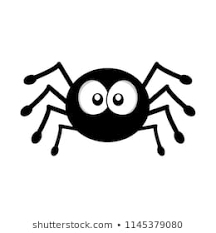 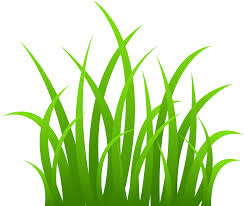 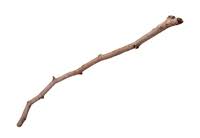 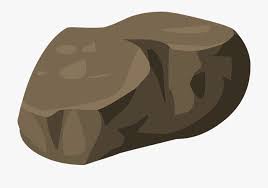 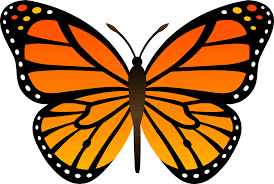 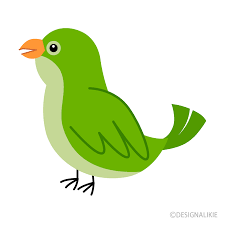 